UNIVERSIDADE DE PASSO FUNDOFACULDADE DE EDUCAÇÃO FÍSICA E FISIOTERAPIAPROGRAMA DE PÓS-GRADUAÇÃO EM ENVELHECIMENTO HUMANOPasso Fundo2019RESUMOPalavras-chave: 1. . 2. . 3. . 4. . 5. .LISTA DE FIGURASFigura 1 - Inserir conteúdo de descrição da figura	4Figura 2 - Inserir conteúdo de descrição da figura	4LISTA DE TABELASTabela 1 - Inserir conteúdo de descrição da tabela	4Tabela 2 - Inserir conteúdo de descrição da tabela	4LISTA DE QUADROSQuadro 1 - Inserir conteúdo de descrição de quadro	4Quadro 2 - Inserir conteúdo de descrição de quadro	4Quadro 3 - Descrição do cronograma	4Quadro 4 - Descrição do orçamento financeiro	4LISTA DE SIGLAS E ABREVIATURASLISTA DE SÍMBOLOSSUMÁRIO1	Autores	41.1.	Mestrando(a)	41.2.	Orientador(a)	41.3.	Coorientador(a)	42	Problemática e questão de pesquisa	43	Justificativa	44	Hipóteses	45	Objetivos da pesquisa	45.1.	Objetivo geral	45.2.	Objetivos específicos	46	REVISÃO DA LITERATURA	46.1.	Digitar o título do subcapítulo de nível 2	46.1.1.	Digitar o título do subcapítulo de nível 3	47	Metodologia	47.1.	Delineamento geral do estudo	47.2.	Local do estudo	47.3.	População de estudo	47.3.1.	Critérios de inclusão	47.3.2.	Critérios de exclusão	47.4.	Procedimento amostral	47.5.	Tamanho da amostra	47.6.	Procedimentos de coleta de dados	47.7.	Análises dos dados	47.8.	Desfecho primário	47.9.	Desfecho secundário	47.10.	Protocolos	47.10.1.	Inserir o título do protocolo I	47.10.2.	Inserir o título do protocolo II	47.10.3.	Inserir o título do protocolo III	47.11.	Considerações éticas	47.11.1.	Riscos	47.11.2.	Benefícios	48	Cronograma	49	Orçamento financeiro	4REFERÊNCIAS	4ANEXOS	4Anexo A.	Inserir conteúdo de formatação de título do Anexo A	4Anexo B.	Inserir conteúdo de formatação de título do Anexo B	4APÊNDICES	4Apêndice A.	Inserir conteúdo de formatação de título do Apêndice A	4Apêndice B.	Inserir conteúdo de formatação de título do Apêndice B	4AutoresMestrando(a)Inserir conteúdo com formatação de parágrafo padrãoOrientador(a)Inserir conteúdo com formatação de parágrafo padrãoCoorientador(a)Inserir conteúdo com formatação de parágrafo padrãoProblemática e questão de pesquisaInserir conteúdo com formatação de parágrafo padrãoInserir conteúdo com formatação de recuo de citaçãoInserir conteúdo com formatação de numeraçãoInserir conteúdo com formatação de marcadoresInserir conteúdo com formatação de fala[Inserir conteúdo de identificação de sujeito]JustificativaInserir conteúdo com formatação de parágrafo padrãoInserir conteúdo com formatação de recuo de citaçãoInserir conteúdo com formatação de numeraçãoInserir conteúdo com formatação de marcadoresInserir conteúdo com formatação de fala[Inserir conteúdo de identificação de sujeito]HipótesesInserir conteúdo com formatação de parágrafo padrãoObjetivos da pesquisaObjetivo geralInserir conteúdo com formatação de parágrafo padrãoObjetivos específicosInserir conteúdo com formatação de parágrafo padrãoREVISÃO DA LITERATURAInserir conteúdo com formatação de parágrafo padrãoInserir conteúdo com formatação de recuo de citaçãoInserir conteúdo com formatação de numeraçãoInserir conteúdo com formatação de marcadoresInserir conteúdo com formatação de fala[Inserir conteúdo de identificação de sujeito]Digitar o título do subcapítulo de nível 2Inserir conteúdo com formatação de parágrafo padrãoInserir conteúdo com formatação de parágrafo padrãoInserir conteúdo com formatação de parágrafo padrãoInserir conteúdo com formatação de parágrafo padrãoDigitar o título do subcapítulo de nível 3Inserir conteúdo com formatação de parágrafo padrãoInserir conteúdo com formatação de parágrafo padrãoInserir conteúdo com formatação de parágrafo padrãoInserir conteúdo com formatação de parágrafo padrãoMetodologiaDelineamento geral do estudoInserir conteúdo com formatação de parágrafo padrãoLocal do estudoInserir conteúdo com formatação de parágrafo padrãoPopulação de estudoInserir conteúdo com formatação de parágrafo padrãoCritérios de inclusãoInserir conteúdo com formatação de parágrafo padrãoCritérios de exclusãoInserir conteúdo com formatação de parágrafo padrãoProcedimento amostralInserir conteúdo com formatação de parágrafo padrãoTamanho da amostraInserir conteúdo com formatação de parágrafo padrãoProcedimentos de coleta de dadosInserir conteúdo com formatação de parágrafo padrãoAnálises dos dadosInserir conteúdo com formatação de parágrafo padrãoDesfecho primárioInserir conteúdo com formatação de parágrafo padrãoDesfecho secundárioInserir conteúdo com formatação de parágrafo padrãoProtocolosInserir conteúdo com formatação de parágrafo padrãoInserir o título do protocolo IInserir conteúdo com formatação de parágrafo padrãoInserir o título do protocolo IIInserir conteúdo com formatação de parágrafo padrãoInserir o título do protocolo IIIInserir conteúdo com formatação de parágrafo padrãoConsiderações éticasInserir conteúdo com formatação de parágrafo padrãoRiscosInserir conteúdo com formatação de parágrafo padrãoBenefíciosInserir conteúdo com formatação de parágrafo padrãoCronogramaO quadro a seguir descreve as metas e resultados, ações, atividades e período de execução previstos para o desenvolvimento do projeto de pesquisa proposto.Orçamento financeiroO quadro a seguir descreve os custos para a execução do projeto de pesquisa proposto.REFERÊNCIAS]Inserir conteúdo com formatação de referênciasANEXOSInserir conteúdo de formatação de título do Anexo AInserir conteúdo de formatação de descrição do Anexo AInserir conteúdo de formatação de título do Anexo BInserir conteúdo de formatação de descrição do Anexo BAPÊNDICESInserir conteúdo de formatação de título do Apêndice AInserir conteúdo de formatação de descrição do Apêndice AInserir conteúdo de formatação de título do Apêndice BInserir conteúdo de formatação de descrição do Apêndice B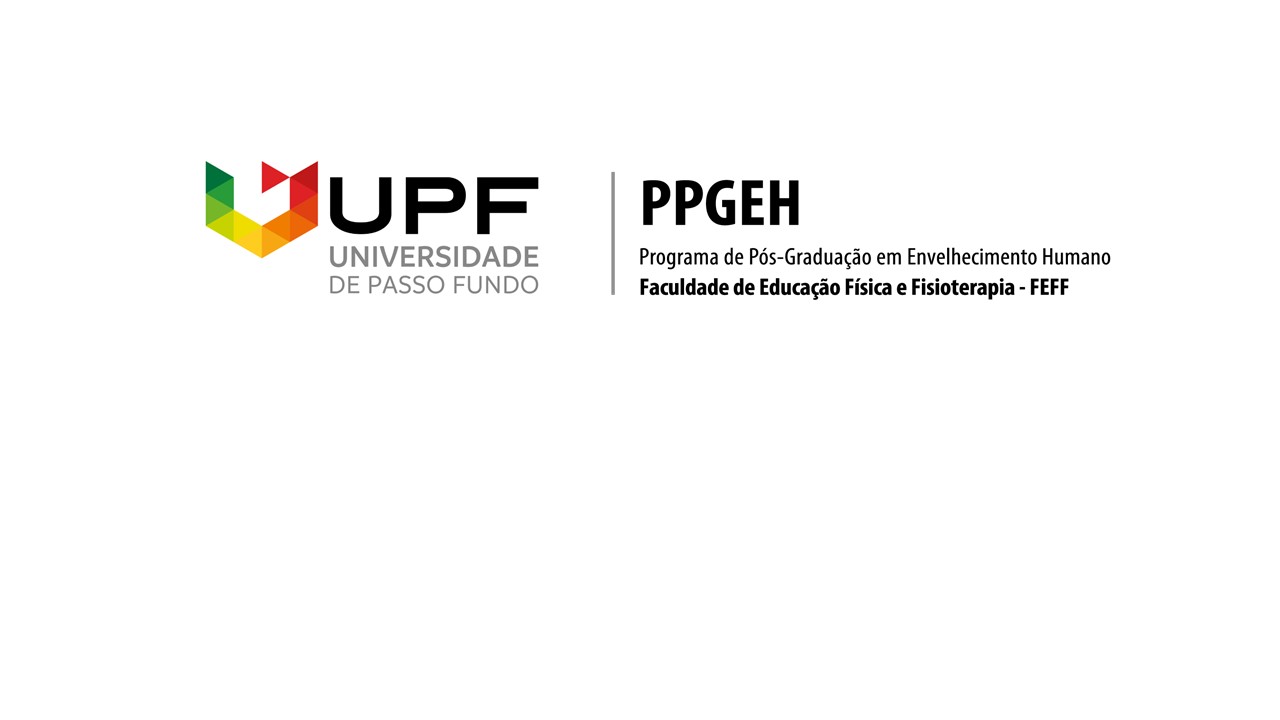 Inserir conteúdo de descrição da figuraInserir conteúdo com formatação de fonte da figuraInserir conteúdo com formatação de nota da figuraInserir conteúdo de descrição da tabelaInserir título e corpo da tabela, distribuindo o conteúdo nas linhas e colunasInserir conteúdo com formatação de fonte da tabelaInserir conteúdo com formatação de nota da tabelaInserir conteúdo de descrição de quadroInserir título e corpo do quadro, distribuindo o conteúdo nas linhas e colunasInserir conteúdo com formatação de fonte de quadroInserir conteúdo com formatação de nota de quadroInserir conteúdo de descrição da figuraInserir conteúdo com formatação de fonte da figuraInserir conteúdo com formatação de nota da figuraInserir conteúdo de descrição da tabelaInserir título e corpo da tabela, distribuindo o conteúdo nas linhas e colunasInserir conteúdo com formatação de fonte da tabelaInserir conteúdo com formatação de nota da tabelaInserir conteúdo de descrição de quadroInserir título e corpo do quadro, distribuindo o conteúdo nas linhas e colunasInserir conteúdo com formatação de fonte de quadroInserir conteúdo com formatação de nota de quadroDescrição do cronogramaDescrição do cronogramaDescrição do cronogramaIdentificação das etapasInício (DD/MM/AAAA)Término (DD/MM/AAAA)Inserir conteúdo com formatação de fonte de quadroInserir conteúdo com formatação de fonte de quadroInserir conteúdo com formatação de fonte de quadroInserir conteúdo com formatação de nota de quadroInserir conteúdo com formatação de nota de quadroInserir conteúdo com formatação de nota de quadroDescrição do orçamento financeiroDescrição do orçamento financeiroDescrição do orçamento financeiroIdentificação do componenteTipoValor em
Reais (R$)TotalTotalInserir conteúdo com formatação de fonte de quadroInserir conteúdo com formatação de fonte de quadroInserir conteúdo com formatação de fonte de quadroInserir conteúdo com formatação de nota de quadroInserir conteúdo com formatação de nota de quadroInserir conteúdo com formatação de nota de quadro